
 Key Skills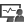 
 Key Skills
 Key Skills
 Key Skills
 Profile Summary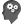 
 Profile SummaryA focused professional with over 5 years of rich experience; currently working as Multi Unit Restaurant Manager with iCream Cafe UAEExposure of managing functions related to Training & Development, New Product Development and Visual Merchandising    Expertise in supervising entire functioning of restaurant operations including requisitions, re-stocking and inventory as per set standardsExcellence in delivering value-added guest servicing and achieving customer delight by providing customized products as per requirementsSound understanding of hygiene, health, safety regulations & development in restaurants operations- food nutrition, technology & methodSkilled at managing overall profitability of operations and liable for strategic utilization and deployment of available resources to achieve organizational objectivesHands-on exposure in identifying the human resource requirements and initiating the recruitment process ensuring the best fitEffective leader with excellent motivational skills to sustain growth momentum while motivating peak individual performances A focused professional with over 5 years of rich experience; currently working as Multi Unit Restaurant Manager with iCream Cafe UAEExposure of managing functions related to Training & Development, New Product Development and Visual Merchandising    Expertise in supervising entire functioning of restaurant operations including requisitions, re-stocking and inventory as per set standardsExcellence in delivering value-added guest servicing and achieving customer delight by providing customized products as per requirementsSound understanding of hygiene, health, safety regulations & development in restaurants operations- food nutrition, technology & methodSkilled at managing overall profitability of operations and liable for strategic utilization and deployment of available resources to achieve organizational objectivesHands-on exposure in identifying the human resource requirements and initiating the recruitment process ensuring the best fitEffective leader with excellent motivational skills to sustain growth momentum while motivating peak individual performances A focused professional with over 5 years of rich experience; currently working as Multi Unit Restaurant Manager with iCream Cafe UAEExposure of managing functions related to Training & Development, New Product Development and Visual Merchandising    Expertise in supervising entire functioning of restaurant operations including requisitions, re-stocking and inventory as per set standardsExcellence in delivering value-added guest servicing and achieving customer delight by providing customized products as per requirementsSound understanding of hygiene, health, safety regulations & development in restaurants operations- food nutrition, technology & methodSkilled at managing overall profitability of operations and liable for strategic utilization and deployment of available resources to achieve organizational objectivesHands-on exposure in identifying the human resource requirements and initiating the recruitment process ensuring the best fitEffective leader with excellent motivational skills to sustain growth momentum while motivating peak individual performances  Soft Skills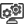  Soft Skills Soft Skills Career Timeline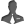  Career Timeline Career Timeline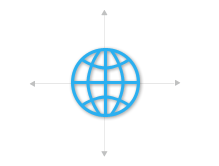 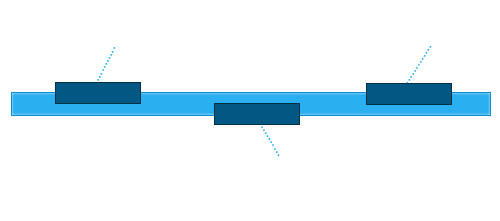  Education
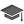  Education
 Education
 Education
 Education
 Education
Bachelor of Arts, International Hospitality Management from Edinburgh Napier University, Edinburgh, Scotland, United Kingdom in 2010Attained Certificate of Excellence in Hospitality from CollegeBachelor of Arts, International Hospitality Management from Edinburgh Napier University, Edinburgh, Scotland, United Kingdom in 2010Attained Certificate of Excellence in Hospitality from CollegeBachelor of Arts, International Hospitality Management from Edinburgh Napier University, Edinburgh, Scotland, United Kingdom in 2010Attained Certificate of Excellence in Hospitality from CollegeBachelor of Arts, International Hospitality Management from Edinburgh Napier University, Edinburgh, Scotland, United Kingdom in 2010Attained Certificate of Excellence in Hospitality from CollegeBachelor of Arts, International Hospitality Management from Edinburgh Napier University, Edinburgh, Scotland, United Kingdom in 2010Attained Certificate of Excellence in Hospitality from CollegeBachelor of Arts, International Hospitality Management from Edinburgh Napier University, Edinburgh, Scotland, United Kingdom in 2010Attained Certificate of Excellence in Hospitality from College Work Experience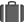 Since Oct’13iCream, Cafe, United Arab Emirates as Multi Unit Restaurant Manager iCream, Cafe, United Arab Emirates as Multi Unit Restaurant Manager iCream, Cafe, United Arab Emirates as Multi Unit Restaurant Manager iCream, Cafe, United Arab Emirates as Multi Unit Restaurant Manager Oct’12 to Oct’13Jul’10 to Oct’12Abu Dhabi, United Arab Emirates as Restaurant General Manager    Tim Hortons & Cold Stone Creamery (Apparel),  United Arab Emirates as Store ManagerKey Result Areas:Maintaining smooth franchisee relations with new store openingsRecruiting, managing & monitoring the performance of team members to ensure efficiency in operationsPerforming weekly & monthly budget planning and forecasting to set targetsMonitoring sales & mapping reports and managing store KPI's for smooth processing Evaluating:Weekly & Monthly P&L to achieve Bottom Line ResultsStore Performance through monthly Brand, Health and Safety AuditsEnsuring customer satisfaction by achieving delivery of service quality norms by interacting with clients for the requests & resolving complaintsExecuting policies & procedures in the operating systems to achieve greater customer delightDelivering high-value restaurant services to upscale clients for exalting their satisfaction levelsAbu Dhabi, United Arab Emirates as Restaurant General Manager    Tim Hortons & Cold Stone Creamery (Apparel),  United Arab Emirates as Store ManagerKey Result Areas:Maintaining smooth franchisee relations with new store openingsRecruiting, managing & monitoring the performance of team members to ensure efficiency in operationsPerforming weekly & monthly budget planning and forecasting to set targetsMonitoring sales & mapping reports and managing store KPI's for smooth processing Evaluating:Weekly & Monthly P&L to achieve Bottom Line ResultsStore Performance through monthly Brand, Health and Safety AuditsEnsuring customer satisfaction by achieving delivery of service quality norms by interacting with clients for the requests & resolving complaintsExecuting policies & procedures in the operating systems to achieve greater customer delightDelivering high-value restaurant services to upscale clients for exalting their satisfaction levelsAbu Dhabi, United Arab Emirates as Restaurant General Manager    Tim Hortons & Cold Stone Creamery (Apparel),  United Arab Emirates as Store ManagerKey Result Areas:Maintaining smooth franchisee relations with new store openingsRecruiting, managing & monitoring the performance of team members to ensure efficiency in operationsPerforming weekly & monthly budget planning and forecasting to set targetsMonitoring sales & mapping reports and managing store KPI's for smooth processing Evaluating:Weekly & Monthly P&L to achieve Bottom Line ResultsStore Performance through monthly Brand, Health and Safety AuditsEnsuring customer satisfaction by achieving delivery of service quality norms by interacting with clients for the requests & resolving complaintsExecuting policies & procedures in the operating systems to achieve greater customer delightDelivering high-value restaurant services to upscale clients for exalting their satisfaction levelsAbu Dhabi, United Arab Emirates as Restaurant General Manager    Tim Hortons & Cold Stone Creamery (Apparel),  United Arab Emirates as Store ManagerKey Result Areas:Maintaining smooth franchisee relations with new store openingsRecruiting, managing & monitoring the performance of team members to ensure efficiency in operationsPerforming weekly & monthly budget planning and forecasting to set targetsMonitoring sales & mapping reports and managing store KPI's for smooth processing Evaluating:Weekly & Monthly P&L to achieve Bottom Line ResultsStore Performance through monthly Brand, Health and Safety AuditsEnsuring customer satisfaction by achieving delivery of service quality norms by interacting with clients for the requests & resolving complaintsExecuting policies & procedures in the operating systems to achieve greater customer delightDelivering high-value restaurant services to upscale clients for exalting their satisfaction levelsAccomplishments:At iCreamSuccessfully launched iCream cafe in Al Ghurair Mall & Dubai Mall.Provided sound support to iCream to attain Grade A from Dubai Municipality throughout the year inspections in 2014 -16At Pinkberry GCCGCC received 100% results in Mystery Shoppe Report in consecutive quarters 2013At Tim Hortons GCCPlayed a pivotal role as First Flagship Store Manager for Tim Hortons GCC to achieve 35 Million DHS figures in Last Quarter of 2011, with appreciation mails from Customers and Management also rewarded as Best Store in Promoting Club Apparel Loyalty Program 2012Successfully provided increase in annual P & L while leading the Busiest Stores of Cold Stone GCC -Dubai Mall & Mall of the Emirates Received Appreciation Letter from Human Resources Manager- Apparel - Mr. Sachin Pradhan Cycle 2010-2012.Bagged Appreciation Letter from Cold stone creamery for Best Customer Service Cycle 2010-2011.Accomplishments:At iCreamSuccessfully launched iCream cafe in Al Ghurair Mall & Dubai Mall.Provided sound support to iCream to attain Grade A from Dubai Municipality throughout the year inspections in 2014 -16At Pinkberry GCCGCC received 100% results in Mystery Shoppe Report in consecutive quarters 2013At Tim Hortons GCCPlayed a pivotal role as First Flagship Store Manager for Tim Hortons GCC to achieve 35 Million DHS figures in Last Quarter of 2011, with appreciation mails from Customers and Management also rewarded as Best Store in Promoting Club Apparel Loyalty Program 2012Successfully provided increase in annual P & L while leading the Busiest Stores of Cold Stone GCC -Dubai Mall & Mall of the Emirates Received Appreciation Letter from Human Resources Manager- Apparel - Mr. Sachin Pradhan Cycle 2010-2012.Bagged Appreciation Letter from Cold stone creamery for Best Customer Service Cycle 2010-2011.Accomplishments:At iCreamSuccessfully launched iCream cafe in Al Ghurair Mall & Dubai Mall.Provided sound support to iCream to attain Grade A from Dubai Municipality throughout the year inspections in 2014 -16At Pinkberry GCCGCC received 100% results in Mystery Shoppe Report in consecutive quarters 2013At Tim Hortons GCCPlayed a pivotal role as First Flagship Store Manager for Tim Hortons GCC to achieve 35 Million DHS figures in Last Quarter of 2011, with appreciation mails from Customers and Management also rewarded as Best Store in Promoting Club Apparel Loyalty Program 2012Successfully provided increase in annual P & L while leading the Busiest Stores of Cold Stone GCC -Dubai Mall & Mall of the Emirates Received Appreciation Letter from Human Resources Manager- Apparel - Mr. Sachin Pradhan Cycle 2010-2012.Bagged Appreciation Letter from Cold stone creamery for Best Customer Service Cycle 2010-2011.Accomplishments:At iCreamSuccessfully launched iCream cafe in Al Ghurair Mall & Dubai Mall.Provided sound support to iCream to attain Grade A from Dubai Municipality throughout the year inspections in 2014 -16At Pinkberry GCCGCC received 100% results in Mystery Shoppe Report in consecutive quarters 2013At Tim Hortons GCCPlayed a pivotal role as First Flagship Store Manager for Tim Hortons GCC to achieve 35 Million DHS figures in Last Quarter of 2011, with appreciation mails from Customers and Management also rewarded as Best Store in Promoting Club Apparel Loyalty Program 2012Successfully provided increase in annual P & L while leading the Busiest Stores of Cold Stone GCC -Dubai Mall & Mall of the Emirates Received Appreciation Letter from Human Resources Manager- Apparel - Mr. Sachin Pradhan Cycle 2010-2012.Bagged Appreciation Letter from Cold stone creamery for Best Customer Service Cycle 2010-2011. Trainings/ CertificationsCertified Restaurant General Manager, Restaurant Management from Pinkberry University, United Arab Emirates in 2013Certified Store Manager, Restaurant Management from Tim Hortons Management Training －United Arab Emirates in 2012PIC Level 2 & 3, Food, Health & Safety from Dubai Municipality, Dubai, United Arab Emirates in 2011First Aid Fire Safety training from Dubai Civil Defense. Dubai, United Arab Emirates in 2015 Personal Details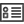 Date of Birth: 12th September 1989Languages Known: English & HindiFirst Name of Application CV No: 1667898Whatsapp Mobile: +971504753686 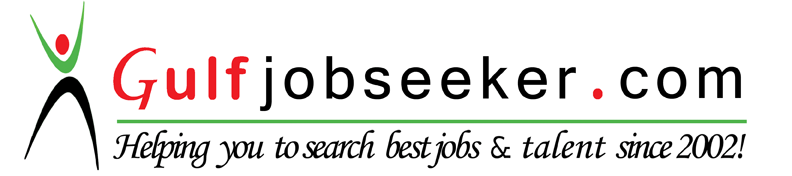  Trainings/ CertificationsCertified Restaurant General Manager, Restaurant Management from Pinkberry University, United Arab Emirates in 2013Certified Store Manager, Restaurant Management from Tim Hortons Management Training －United Arab Emirates in 2012PIC Level 2 & 3, Food, Health & Safety from Dubai Municipality, Dubai, United Arab Emirates in 2011First Aid Fire Safety training from Dubai Civil Defense. Dubai, United Arab Emirates in 2015 Personal DetailsDate of Birth: 12th September 1989Languages Known: English & HindiFirst Name of Application CV No: 1667898Whatsapp Mobile: +971504753686  Trainings/ CertificationsCertified Restaurant General Manager, Restaurant Management from Pinkberry University, United Arab Emirates in 2013Certified Store Manager, Restaurant Management from Tim Hortons Management Training －United Arab Emirates in 2012PIC Level 2 & 3, Food, Health & Safety from Dubai Municipality, Dubai, United Arab Emirates in 2011First Aid Fire Safety training from Dubai Civil Defense. Dubai, United Arab Emirates in 2015 Personal DetailsDate of Birth: 12th September 1989Languages Known: English & HindiFirst Name of Application CV No: 1667898Whatsapp Mobile: +971504753686  Trainings/ CertificationsCertified Restaurant General Manager, Restaurant Management from Pinkberry University, United Arab Emirates in 2013Certified Store Manager, Restaurant Management from Tim Hortons Management Training －United Arab Emirates in 2012PIC Level 2 & 3, Food, Health & Safety from Dubai Municipality, Dubai, United Arab Emirates in 2011First Aid Fire Safety training from Dubai Civil Defense. Dubai, United Arab Emirates in 2015 Personal DetailsDate of Birth: 12th September 1989Languages Known: English & HindiFirst Name of Application CV No: 1667898Whatsapp Mobile: +971504753686  Trainings/ CertificationsCertified Restaurant General Manager, Restaurant Management from Pinkberry University, United Arab Emirates in 2013Certified Store Manager, Restaurant Management from Tim Hortons Management Training －United Arab Emirates in 2012PIC Level 2 & 3, Food, Health & Safety from Dubai Municipality, Dubai, United Arab Emirates in 2011First Aid Fire Safety training from Dubai Civil Defense. Dubai, United Arab Emirates in 2015 Personal DetailsDate of Birth: 12th September 1989Languages Known: English & HindiFirst Name of Application CV No: 1667898Whatsapp Mobile: +971504753686  Trainings/ CertificationsCertified Restaurant General Manager, Restaurant Management from Pinkberry University, United Arab Emirates in 2013Certified Store Manager, Restaurant Management from Tim Hortons Management Training －United Arab Emirates in 2012PIC Level 2 & 3, Food, Health & Safety from Dubai Municipality, Dubai, United Arab Emirates in 2011First Aid Fire Safety training from Dubai Civil Defense. Dubai, United Arab Emirates in 2015 Personal DetailsDate of Birth: 12th September 1989Languages Known: English & HindiFirst Name of Application CV No: 1667898Whatsapp Mobile: +971504753686 